    Setmana del 12 al 16 de març    Setmana del 19 al 23 de març    Setmana del 26 al 30 de març            DILLUNS      DILLUNS       DILLUNS- Patates bullides amb mungetes tendres - Pilotes amb tomatigat- Fruita del temps- Arròs amb tomatigat - Filet de lluç arrevossat amb lletuga, cobròmbol i blat d'indi -Fruita del temps- Puré de pastanagues - Pinxitos de pollastre amb guarniciò de ensaladilla -Fruita del temps       DIMARTS     DIMARTS      DIMARTS- Ciurons amb espinacs - Truita francessa amb lletuga i pastanagues - Fruita del temps - Llenties - Truita d'espinacs amb tomàtiga i olives -Fruita del temps - Ciurons - Truita de carabassons i patates amb tomàtiga i olives - Fruita del temps      DIMECRES     DIMECRES     DIMECRES- Espaguetis napolitana - Llom de lluç as forn amb picada d'alls, julivert i pimentó i verdures saltejades - Fruita del temps - Sopa de conill amb galets - Bistecs de porc a la jardinera amb menestra- Fruita del temps - Ensalada de tomàtiga,lletuga, blat d'indi, olives i tonyina - Espaguetis bolonyesa - Iogur         DIJOUS        DIJOUS        DIJOUS-  Ensalada de tomàtiga, lletuga, blat d'indi i olives - Paella - Iogur - Panadera de verdures - Bacallà as forn amb tomatigat -Fruita del temps              FESTA      DIVENDRES     DIVENDRES     DIVENDRES- Sopa de verdures amb maravilla - Petxugues de pollastre a la planxa marinades amb oli mel i mostassa  amb patates fregides - Fruita del temps - Ensalada de lletugues, pomes, blat d'indi i formatge tendre - Macarronada de tonyina - Iogur              FESTA 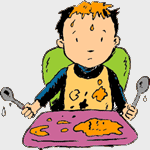 